АДМИНИСТРАЦИЯ МУНИЦИПАЛЬНОГО ОБРАЗОВАНИЯ «САРАПУЛЬСКИЙ РАЙОН»ПОСТАНОВЛЕНИЕ____________				                                                   № _______с. СигаевоО мерах поддержки субъектов малого и среднего предпринимательства, а также организаций и индивидуальных предпринимателей, осуществляющих деятельность на территории Сарапульского района в отраслях российской экономики, в наибольшей степени пострадавших в условиях ухудшения ситуации в связи с распространением новой коронавирусной инфекции В целях реализации статьи 19 Федерального закона от 1 апреля 2020 года № 98-ФЗ "О внесении изменений в отдельные законодательные акты Российской Федерации по вопросам предупреждения и ликвидации чрезвычайных ситуаций", постановления Правительства Российской Федерации от 3 апреля 2020 года № 439 "Об установлении требований к условиям и срокам отсрочки уплаты арендной платы по договорам аренды недвижимого имущества" (далее - постановление Правительства Российской Федерации № 439), пункта 3.6 Плана первоочередных мероприятий (действий) по обеспечению устойчивого развития экономики в условиях ухудшения ситуации в связи с распространением новой коронавирусной инфекции, утвержденного Председателем Правительства Российской Федерации 17 марта 2020 года, пункта 4 распоряжения Правительства Российской Федерации от 19 марта 2020 года № 670-р (в редакции распоряжения Правительства Российской Федерации от 10 апреля 2020 года № 968-р), пунктом 11 Распоряжения Правительства Удмуртской Республики от 31 марта 2020 года № 363-р «О мерах поддержки субъектов малого и среднего предпринимательства, а также организаций и индивидуальных предпринимателей, осуществляющих деятельность на территории Удмуртской Республики в отраслях российской экономики, в наибольшей степени пострадавших в условиях ухудшения ситуации в связи с распространением новой коронавирусной инфекции», Администрация муниципального образования «Сарапульский район» п о с т а н о в л я е т: 1. Установить отсрочку внесения арендных платежей за апрель, май, июнь 2020 года по договорам аренды недвижимого имущества, находящегося в собственности муниципального образования «Сарапульский район», договорам аренды земельных участков, находящихся в собственности муниципального образования «Сарапульский район», договорам аренды земельных участков, государственная собственность на которые не разграничена, заключенным с субъектами малого и среднего предпринимательства, включенными в Единый реестр субъектов малого и среднего предпринимательства, на срок, предложенный такими арендаторами, но не позднее 31 декабря 2021 года.2. Установить освобождение от уплаты арендных платежей за апрель, май, июнь 2020 года по договорам аренды недвижимого имущества, находящегося в собственности муниципального образования «Сарапульский район», договорам аренды земельных участков, находящихся в собственности муниципального образования «Сарапульский район», договорам аренды земельных участков, государственная собственность на которые не разграничена, заключенным с субъектами малого и среднего предпринимательства, включенными в Единый реестр субъектов малого и среднего предпринимательства, осуществляющими основные виды деятельности в сфере авиаперевозок, аэропортовой деятельности, автоперевозок, культуры, организации досуга и развлечений, физкультурно-оздоровительной деятельности и спорта, туристических агентств и прочих организаций, предоставляющих услуги в сфере туризма, гостиничного бизнеса, общественного питания, организаций дополнительного образования, негосударственных образовательных учреждений, организации конференций и выставок, бытовые услуги населению (ремонт, стирка, химчистка, услуги парикмахерских и салонов красоты), в случае, если договором аренды предусмотрено предоставление в аренду недвижимого имущества, находящегося в собственности муниципального образования «Сарапульский район», земельных участков, находящихся в собственности муниципального образования «Сарапульский район», земельных участков, государственная собственность на которые не разграничена, в целях его (их) использования для осуществления указанного вида деятельности (видов деятельности), и при наличии документов, подтверждающих использование соответствующего имущества для осуществления указанного вида деятельности (видов деятельности).3. Управлению экономики, имущественных отношений и инвестиционной деятельности Администрации муниципального образования «Сарапульский район» обеспечить:1) уведомление в течение 7 рабочих дней со дня вступления в силу настоящего постановления арендаторов, указанных в пунктах 1 и 2 настоящего постановления, о возможности заключения дополнительных соглашений к договорам аренды недвижимого имущества, находящегося в собственности муниципального образования «Сарапульский район», заключенным в соответствии с Положением о порядке предоставления в аренду имущества, находящегося в собственности муниципального образования «Сарапульский район», договорам аренды земельных участков, находящихся в собственности муниципального образования «Сарапульский район», договорам аренды земельных участков, государственная собственность на которые не разграничена, в отношении которых Администрация муниципального образования «Сарапульский район» осуществляет полномочия арендодателя;2) заключение в течение 7 рабочих дней со дня обращения арендаторов, указанных в пунктах 1 и 2 настоящего распоряжения, дополнительных соглашений к договорам аренды, указанным в подпункте 1 настоящего пункта.4. Руководителям отраслевых органов Администрации муниципального образования «Сарапульский район», осуществляющих функции и полномочия учредителя, по договорам аренды, заключенным подведомственными муниципальными унитарными предприятиями Сарапульского района и муниципальными учреждениями Сарапульского района, обеспечить:1) уведомление в течение 7 рабочих дней со дня вступления в силу настоящего постановления арендаторов, указанных в пунктах 1 и 2 настоящего постановления, о возможности заключения дополнительных соглашений к договорам аренды недвижимого имущества, находящегося в собственности муниципального образования «Сарапульский район» (за исключением земельных участков);2) заключение в течение 7 рабочих дней со дня обращения арендаторов, указанных в пунктах 1 и 2 настоящего постановления, дополнительных соглашений к договорам аренды, указанным в подпункте 1 настоящего пункта;3) направление в Управление экономики, имущественных отношений и инвестиционной деятельности Администрации муниципального образования «Сарапульский район» ежемесячного отчета о реализации настоящего пункта не позднее 10-го числа месяца, следующего за отчетным, начиная с мая 2020 года.5. Установить отсрочку внесения арендных платежей за период с 1 апреля 2020 года до 1 октября 2020 года по договорам аренды недвижимого имущества, находящегося в собственности муниципального образования «Сарапульский район» (за исключением жилых помещений, земельных участков), заключенным с организациями и индивидуальными предпринимателями, осуществляющими в Сарапульском районе деятельность в сферах, наиболее пострадавших в условиях ухудшения ситуации в связи с распространением новой коронавирусной инфекции, перечень которых утверждается Правительством Российской Федерации (далее - договоры аренды недвижимого имущества), на следующих условиях:1) задолженность по арендной плате подлежит уплате не ранее 1 января 2021 года и не позднее 1 января 2023 года поэтапно не чаще одного раза в месяц, равными платежами, размер которых не превышает размера половины ежемесячной арендной платы по договору аренды недвижимого имущества, в сроки, предусмотренные договором аренды;2) отсрочка предоставляется на срок действия режима повышенной готовности на территории Удмуртской Республики в размере арендной платы за соответствующий период и в объеме 50 процентов арендной платы за соответствующий период со дня прекращения действия режима повышенной готовности или чрезвычайной ситуации на территории Удмуртской Республики до 1 октября 2020 года;3) штрафы, проценты за пользование чужими денежными средствами или иные меры ответственности в связи с несоблюдением арендатором порядка и сроков внесения арендной платы (в том числе в случаях, если такие меры предусмотрены договором аренды недвижимого имущества) в связи с отсрочкой не применяются;4) установление арендодателем дополнительных платежей, подлежащих уплате арендатором в связи с предоставлением отсрочки, не допускается;5) размер арендной платы, в отношении которой предоставляется отсрочка, может быть снижен по соглашению сторон за период с 1 апреля до 31 декабря 2020 года на 50 процентов в случае, предусмотренном пунктом 3 статьи 19 Федерального закона от 1 апреля 2020 года "О внесении изменений в отдельные законодательные акты Российской Федерации по вопросам предупреждения и ликвидации чрезвычайных ситуаций";6) если договором аренды недвижимого имущества предусматривается включение в арендную плату платежей за пользование арендатором коммунальными услугами и (или) расходов на содержание арендуемого имущества, отсрочка по указанной части арендной платы не предоставляется, за исключением случаев, если в период действия режима повышенной готовности или чрезвычайной ситуации на территории Удмуртской Республики арендодатель освобождается от оплаты таких услуг и (или) несения таких расходов.6. Установить отсрочку внесения арендных платежей за период с 1 апреля 2020 года до 1 октября 2020 года по договорам аренды земельных участков, находящихся в собственности муниципального образования «Сарапульский район», договоров аренды земельных участков, государственная собственность на которые не разграничена, заключенным с организациями и индивидуальными предпринимателями, осуществляющими в Сарапульском районе деятельность в сферах, наиболее пострадавших в условиях ухудшения ситуации в связи с распространением новой коронавирусной инфекции, перечень которых утверждается Правительством Российской Федерации (далее - договоры аренды земельных участков), на следующих условиях:1) задолженность по арендной плате подлежит уплате не ранее 1 января 2021 года и не позднее 1 января 2023 года поэтапно не чаще одного раза в месяц, равными платежами, размер которых не превышает размера половины ежемесячной арендной платы по договору аренды земельного участка, в сроки, предусмотренные договором аренды;2) отсрочка предоставляется на срок действия режима повышенной готовности на территории Удмуртской Республики в размере арендной платы за соответствующий период и в объеме 50 процентов арендной платы за соответствующий период со дня прекращения действия режима повышенной готовности или чрезвычайной ситуации на территории Удмуртской Республики до 1 октября 2020 года;3) штрафы, проценты за пользование чужими денежными средствами или иные меры ответственности в связи с несоблюдением арендатором порядка и сроков внесения арендной платы (в том числе в случаях, если такие меры предусмотрены договором аренды) в связи с отсрочкой не применяются;4) установление арендодателем дополнительных платежей, подлежащих уплате арендатором в связи с предоставлением отсрочки, не допускается;5) размер арендной платы, в отношении которой предоставляется отсрочка, может быть снижен по соглашению сторон за период с 1 апреля до 31 декабря 2020 года на 20 процентов в случае, предусмотренном пунктом 3 статьи 19 Федерального закона от 1 апреля 2020 года "О внесении изменений в отдельные законодательные акты Российской Федерации по вопросам предупреждения и ликвидации чрезвычайных ситуаций".7. Установить отсрочку внесения арендных платежей по договорам аренды земельных участков, находящихся в собственности муниципального образования «Сарапульский район», договорам аренды земельных участков, государственная собственность на которые не разграничена, заключенным с организациями и индивидуальными предпринимателями, являющимися собственниками объектов недвижимости, предоставившими в порядке, предусмотренном постановлением Правительства Российской Федерации № 439, отсрочку уплаты арендных платежей по договорам аренды указанных объектов недвижимости, арендаторами по которым являются организации и индивидуальные предприниматели, осуществляющие в Сарапульском районе деятельность в сферах, наиболее пострадавших в условиях ухудшения ситуации в связи с распространением новой коронавирусной инфекции, перечень которых утверждается Правительством Российской Федерации, за период, на который предоставлена отсрочка.Задолженность по арендной плате по договорам аренды, указанным в абзаце первом настоящего пункта, подлежит уплате не ранее 1 января 2021 года и не позднее 1 января 2023 года поэтапно не чаще одного раза в месяц, равными платежами, размер которых не превышает размера половины ежемесячной арендной платы по договору аренды земельного участка, в сроки, предусмотренные договором аренды.8. Установить, что условия, предусмотренные пунктами 5 - 7 настоящего постановления, применяются к дополнительным соглашениям об отсрочке к договору аренды недвижимого имущества, договору аренды земельного участка по заявлению арендатора независимо от даты заключения такого соглашения при соблюдении следующих обязательных условий:1) осуществление арендатором недвижимого имущества, находящегося в собственности муниципального образования «Сарапульский район» (за исключением жилых помещений), арендатором земельного участка, находящегося в собственности муниципального образования «Сарапульский район», арендатором земельного участка, государственная собственность на который не разграничена, основного вида деятельности в сферах, наиболее пострадавших в условиях ухудшения ситуации в связи с распространением новой коронавирусной инфекции, перечень которых утверждается Правительством Российской Федерации;2) использование арендатором соответствующего недвижимого имущества, находящегося в собственности муниципального образования «Сарапульский район» (за исключением жилых помещений), земельного участка, находящегося в собственности муниципального образования «Сарапульский район», земельного участка, государственная собственность на который не разграничена, непосредственно для осуществления основного вида деятельности в сферах, наиболее пострадавших в условиях ухудшения ситуации в связи с распространением новой коронавирусной инфекции, перечень которых утверждается Правительством Российской Федерации, при наличии документов, подтверждающих использование соответствующего имущества для осуществления указанного вида деятельности.9. Осуществление организациями и индивидуальными предпринимателями, указанными в настоящем постановлении, основных видов деятельности в соответствующей сфере определяется по коду основного вида деятельности, информация о котором содержится в Едином государственном реестре юридических лиц, Едином государственном реестре индивидуальных предпринимателей по состоянию на 1 марта 2020 года.10. Установить, что в случае, если субъект малого и среднего предпринимательства, включенный в Единый реестр субъектов малого и среднего предпринимательства, осуществляет основной вид деятельности в сферах, наиболее пострадавших в условиях ухудшения ситуации в связи с распространением новой коронавирусной инфекции, перечень которых утверждается Правительством Российской Федерации, по заявлению такого субъекта малого и среднего предпринимательства ему могут быть предоставлены альтернативные меры поддержки, предусмотренные пунктами 5 - 6 настоящего постановления.11. Настоящее постановление подлежит опубликованию в соответствии со статьями 40,41 Устава муниципального образования «Сарапульский район».Глава муниципального образования                                                         И.В.Асабин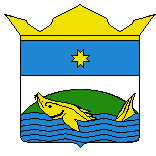 